3.2. Учреждение применяет следующие виды поощрений: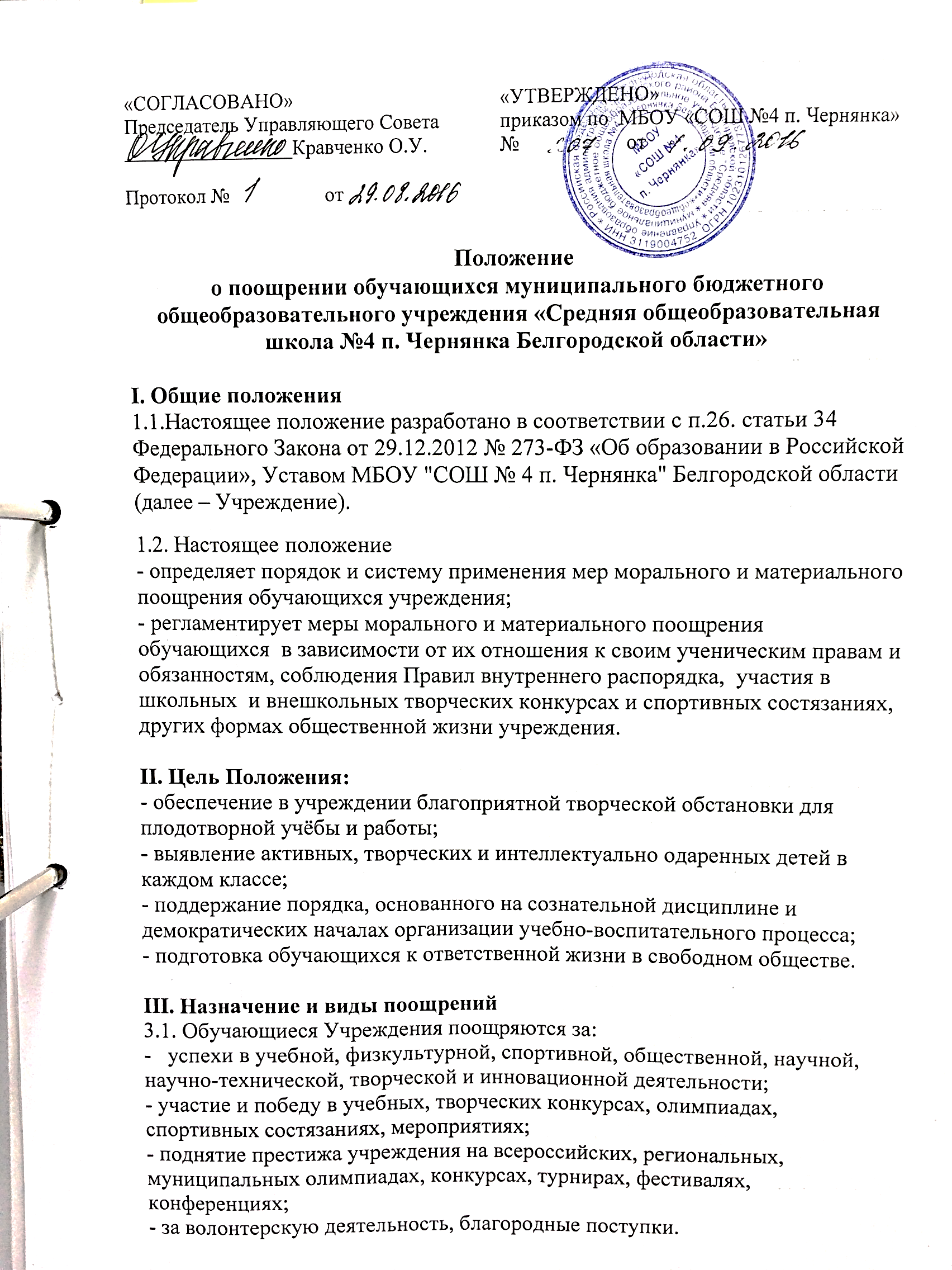 3.2.1. Награждение похвальным листом «За отличные успехи в учении» обучающихся 2-8, 10 классов; 3.2.2. Объявление благодарности;3.2.3. Награждение  грамотой (спортивной грамотой) или дипломом;3.2.4. Ходатайство о поощрении обучающегося в вышестоящие органы;3.2.5. Направление благодарственного письма родителям (законным представителям) обучающихся. IV. Выдвижение 4.1.  Для награждения похвальным листом «За отличные успехи в учении», классный руководитель предоставляет ведомость отметок обучающегося за год. Решение о награждении принимает Педагогический совет, директор учреждения приказом закрепляет решение Педагогического совета о награждении. 4.2. Другие поощрения могут применяться директором Учреждения по представлению  Педагогического совета, Совета обучающихся,  Родительского комитета, Управляющего совета, классного руководителя, другого педагогического работника, а также в соответствии с положениями о проводимых в учреждении конкурсах,  олимпиадах, мероприятиях, акциях и соревнованиях и объявляются в приказе по Учреждению. V. Принципы применения поощрений   5.1. Применение мер поощрения, установленных в учреждении, основано на следующих принципах: -          единства требований и равенства условий применения поощрений для всех обучающихся; -          широкой гласности; -          поощрения исключительно за личные заслуги и достижения; -          стимулирования эффективности и качества деятельности; -          взаимосвязи системы морального и материального поощрения. VI. Бланки наградных документов6.1.  Образец формы похвального листа "За отличные успехи в учении" определяются Положением о похвальном листе «За отличные успехи  в учении». 
Выдача похвальных листов "За отличные успехи в учении"  фиксируется в отдельной книге учёта бланков и выдачи похвальных листов «За отличные успехи в учении».      6.2. Грамота (спортивная грамота), диплом оформляется на  бланке, самостоятельно изготовленном учреждением, в произвольной форме, заверяется подписью директора и печатью учреждения, ставится дата и номер приказа. 